*Strength Level Key based on the National Occupational Classification*Frequency Key based on WCB Alberta RecommendationsPHOTOS OF TASKS AND WORK ENVIRONMENT_________________________                                             Richard Huynh, BScKinKinesiologistSITE SPECIFIC JOB DEMAND ADDITIONS:Validation AgreementWe the undersigned have reviewed the Physical Demands Analysis for this position and agree that the physical demands documented in this report are representative of the true demands of the tasks associated with the job title as assessed on the date listed above.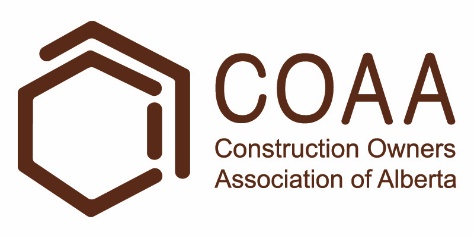 Physical Demands AnalysisCarpenterPrepared for:  Construction Owners Association of AlbertaJob Title:CarpenterAssessment Location:Data Collection Date:Completed By:Submitted on:Disclaimer:The Physical Demands noted in this report may vary depending on company and location. Please contact the company directly to confirm this physical demands analysis is an accurate representation of the specific job title for the specific location.Work Schedule:Shift Duration: 12 hours/day; may varyBreak Schedule: Total of 1 hour break per dayShift Rotation: 14 days on, 14 days offOn call is required: Yes; during the eveningOvertime required: No; but is often availableEducation / Experience:Education required: Journeyman Carpenter Certificate. To obtain this, they must complete a 4-year apprenticeship program. The in-class portion is 8 weeks for the first 3 years; and 12 weeks in the fourth year.Hours required for position: ~1500 hoursTickets that may be required (not limited to): Fall protection, H2S Alive, Wildlife awareness, Ground Disturbance, Elevated Work Platform (EWP) machinery use, Confined Space, First Aid, WHMIS, Construction Safety Training Systems (CSTS) and Basic Safety Orientation (BSO).Labour Provider: N/AJob Overview:The Carpenter is responsible for the construction and repairs of ceilings, walls, and floors of a building. This may include (but not limited to) repairing wall fixtures, replacing ceiling tiles, renovating old spaces, and constructing new spaces. Tasks are generated and logged through Electronically Generated Services (EGS). The Carpenter is trained in Field Level Hazard Assessments (FLHA), and may work alongside laborers or other maintenance staff. Their days may be unpredictable because certain repairs may take priority over other tasks.The Carpenter is responsible for the construction and repairs of ceilings, walls, and floors of a building. This may include (but not limited to) repairing wall fixtures, replacing ceiling tiles, renovating old spaces, and constructing new spaces. Tasks are generated and logged through Electronically Generated Services (EGS). The Carpenter is trained in Field Level Hazard Assessments (FLHA), and may work alongside laborers or other maintenance staff. Their days may be unpredictable because certain repairs may take priority over other tasks.The Carpenter is responsible for the construction and repairs of ceilings, walls, and floors of a building. This may include (but not limited to) repairing wall fixtures, replacing ceiling tiles, renovating old spaces, and constructing new spaces. Tasks are generated and logged through Electronically Generated Services (EGS). The Carpenter is trained in Field Level Hazard Assessments (FLHA), and may work alongside laborers or other maintenance staff. Their days may be unpredictable because certain repairs may take priority over other tasks.Job Overview:% of shiftJob TaskTask DescriptionJob Overview:10%Safety/meetingsToolbox talk – Safety topics are discussed during the toolbox talk. The Carpenter will receive additional information such as:Tasks for the dayImportant events from previous shiftsA FLHA is completed and signed before starting any work where hazards are present.The FLHA is updated when there are changes to the tasks.Job Overview:90%On site workSelecting Electronic Generated Services (EGS) – EGS are accessed on the computer.EGS are selected and printed.Some EGS may take priority over others.Some EGS may require several days to complete due to the ordering of parts.Completing EGSEGS may need to be completed indoors and/or outdoors. Indoors – staff, guest, and common areas.Outdoors – building exterior such as on the roof or the side of the building.The Carpenter will need to collect necessary tools and materials to complete the EGS.Large pieces of material are cut to specific dimensions.Smaller pieces are lighter and easier to maneuver.The Carpenter may need to climb stairs, ladders, or drive to access the work area.The EGS may require the Carpenter to troubleshoot and repair or replace the following (but not limited to):Ceiling or wall fixturesFlooring, drywall, or ceiling tilesThe EGS may require the Carpenter to construct new walls or renovate old areas.Other maintenance staff members may need to assist.High voltage areas (>24V) will require the assistance of an Electrician.Completing paperwork – paperwork for daily checks, EGS, PMs, orders, and hours.Equipment/Tools:Small hand tools, such as hammers and screwdrivers (~1-2 lbs)Measurement tools, such as tape measures and spirit levels (~1 lbs)Handheld power tools, such as a power drill (~4-5 lbs) or circular saw (12 lbs)Large power tools, such as a table saw or mitre sawFasteners, such as screws and nails (<1 lbs)Step ladder (~7 lbs)10 foot ladder (~30 lbs)Sheet of drywall (~50 lbs)Exposures / Environment:High voltage equipmentSharp edgesHot temperaturesCold temperaturesWorking from heightsPinch pointsRainSnowIceWindDustOverhead hazards Personal Protective Equipment Required:Steel toed bootsFoam safety eyewear (fectoggle)Long sleeves and pantsPersonal Protective Equipment as Required:Hard hatGlovesSafety vest and high visibility stripesNOC STRENGTH LEVEL KEYNOC STRENGTH LEVEL KEYStrength LevelDefinitionLimited (Lim)Up to 5 kg (11 pounds)Light (L)5 kg to 10 kg (11 – 22 pounds)Medium (M)10 kg to 20 kg (22 – 44 pounds)Heavy (H)Greater than 20 kg (44 pounds plus)FREQUENCY KEYFREQUENCY KEYFREQUENCY KEYFrequency% of WorkdayHours – Based on 8 hour WorkdayNot Required (N/R)0%0Rarely (R)1 – 5%<25 min/dayOccasionally (O)6 – 33%25 min to 2 hours 40 min/dayFrequently (F)34 – 66%2 hours 41 min to 5 hours 17 min/dayConstantly (C)67 – 100%5 hours 18 min to 8 hours/dayJob DemandFrequency / NOC Strength LevelFrequency / NOC Strength LevelFrequency / NOC Strength LevelFrequency / NOC Strength LevelFrequency / NOC Strength LevelDetails/ MeasurementsN/RROFCMaterial Handling:Material Handling:Material Handling:Material Handling:Material Handling:Material Handling:Material Handling:Floor to Waist Level LiftingHMLimHeavy lifting may occur with materials such as large sheets of drywall (>44 lbs)A laborer or another maintenance staff member can assist with heavy lifting.Light to medium level lifting may occur with (but not limited to):10 foot ladder (30 lbs)Power tools (~12 lbs)Smaller dry wall sheets or vinyl flooring.Limited level lifting may occur with (but not limited to):Small hand tools (~1 lbs)Power drill (4-5 lbs)Knee to Waist Level LiftingHMLimAs aboveWaist to Waist Level LiftingHMLimAs aboveWaist to Chest Level LiftingLLimLight level lifting may occur with smaller dry wall sheets or vinyl flooring.Limited level lifting may occur with (but not limited to):Small hand tools (~1 lbs)Power drill (4-5 lbs)Waist to Shoulder Level LiftingLAs aboveWaist to Overhead Level LiftingLimLimited level lifting may occur with (but not limited to):Small hand tools (~1 lbs)Power drill (4-5 lbs)Ceiling tiles (3-5 lbs)Front CarryHMHeavy level carrying may occur with materials such as large sheets of drywall (>44 lbs)A laborer or another maintenance staff member can assist with heavy carrying.Limited to medium level carrying may occur with (but not limited to):Small hand tools (~1 lbs)Handheld power tools (4-12 lbs)10 foot ladder (30 lbs)Small dry wall sheets or vinyl flooring.Right / Left-handed Carry (Dominant Hand)LLimLight level carrying may occur with power tools (~12 lbs).Limited level carrying may occur with (but not limited to):Small hand tools (~1 lbs)Power drill (4-5 lbs)Shoulder CarryLLight level carrying may occur when carrying material such as lumber.StaticPushing/Pulling (Force)LHolding materials and fixtures in place during installation or repairs.DynamicPushing/Pulling (Force)HUsing tools such as a pry bar to remove flooring or wall panels.Pushing and pulling furniture or appliances to access installations or repairs.Job DemandFrequencyFrequencyFrequencyFrequencyFrequencyDetails/MeasurementsN/RROFCUpper Extremity Work:Upper Extremity Work:Upper Extremity Work:Upper Extremity Work:Upper Extremity Work:Upper Extremity Work:Upper Extremity Work:Hand GrippingXWhen lifting and carrying.When using hand tools and power tools.When driving.Pinch GrippingXGripping screws, nails, and other small fasteners.When using a pen to complete paperwork.Upper Extremity CoordinationXWhen lifting and carrying.When using hand tools and power tools.When driving.Reaching ForwardXAs aboveOverhead Shoulder Level ReachingXWhen using hand tools and handheld power tools.Below Shoulder Level ReachingXWhen lifting and carrying.When using hand tools and power tools.ThrowingXWhen throwing waste material into bins.Job DemandFrequencyFrequencyFrequencyFrequencyFrequencyFrequencyDetails/MeasurementsN/RN/RROFCPositional Work:Positional Work:Positional Work:Positional Work:Positional Work:Positional Work:Positional Work:Positional Work:Trunk Flexion (Bending) Trunk Flexion (Bending) XWhen lifting.When using tools at low levels.When installing or repairing flooring.Depending on the EGS, the Carpenter may need to spend time in many different positions.Trunk Rotation (Twisting)Trunk Rotation (Twisting)XWhen working behind equipment and in tight spaces.KneelingKneelingXWhen using tools at low levels.CrawlingCrawlingXWhen completing EGS underneath the building or at low levels.CrouchingCrouchingXWhen using tools at low levels.SquattingSquattingXWhen lifting.Neck FlexionNeck FlexionXWhen using tools at low levels.When using power tools such as a table saw or mitre saw.Neck ExtensionNeck ExtensionXWhen working on wall or ceiling fixtures.When using tools at overhead levels.Neck RotationNeck RotationXWhen working behind equipment and in tight spaces.Job DemandFrequencyFrequencyFrequencyFrequencyFrequencyDetails/MeasurementsN/RROFCStatic Work:Static Work:Static Work:Static Work:Static Work:Static Work:Static Work:SittingXWhen completing paperwork and/or driving.Static StandingXWhen completing various EGS.BalancingXWhen using a ladder.Job DemandFrequencyFrequencyFrequencyFrequencyFrequencyDetails/MeasurementsN/RROFCAmbulation: Ambulation: Ambulation: Ambulation: Ambulation: Ambulation: Ambulation: Walking:  Level SurfacesXWalking indoors.Walking:  Uneven SurfacesXWalking outside.There may be snow, ice, mud, and gravel present.Walking: SlopesXAs aboveJumpingXRunningXJob DemandFrequencyFrequencyFrequencyFrequencyFrequencyDetails/MeasurementsN/RROFCClimbing:Climbing:Climbing:Climbing:Climbing:Climbing:Climbing:StairsXStairs indoors and outdoors.LadderXLadders indoors and outdoors.OtherXFigure 1: A Carpenter may use handheld power tools such as a circular saw.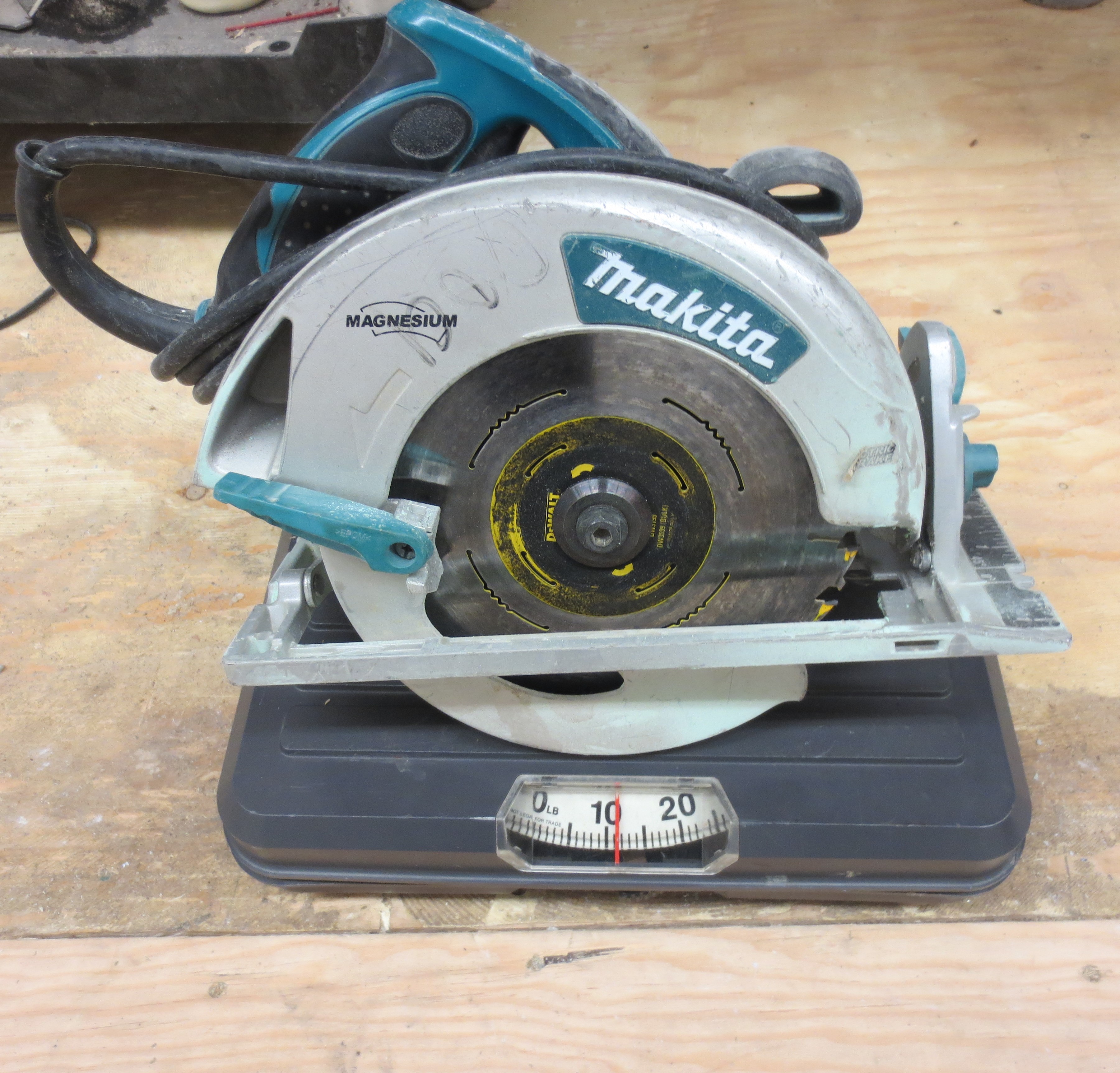 Figure 2: A Carpenter may use large power tools such as a table saw. Large material is cut into smaller pieces in the workshop. Smaller cuts of material is easier to handle.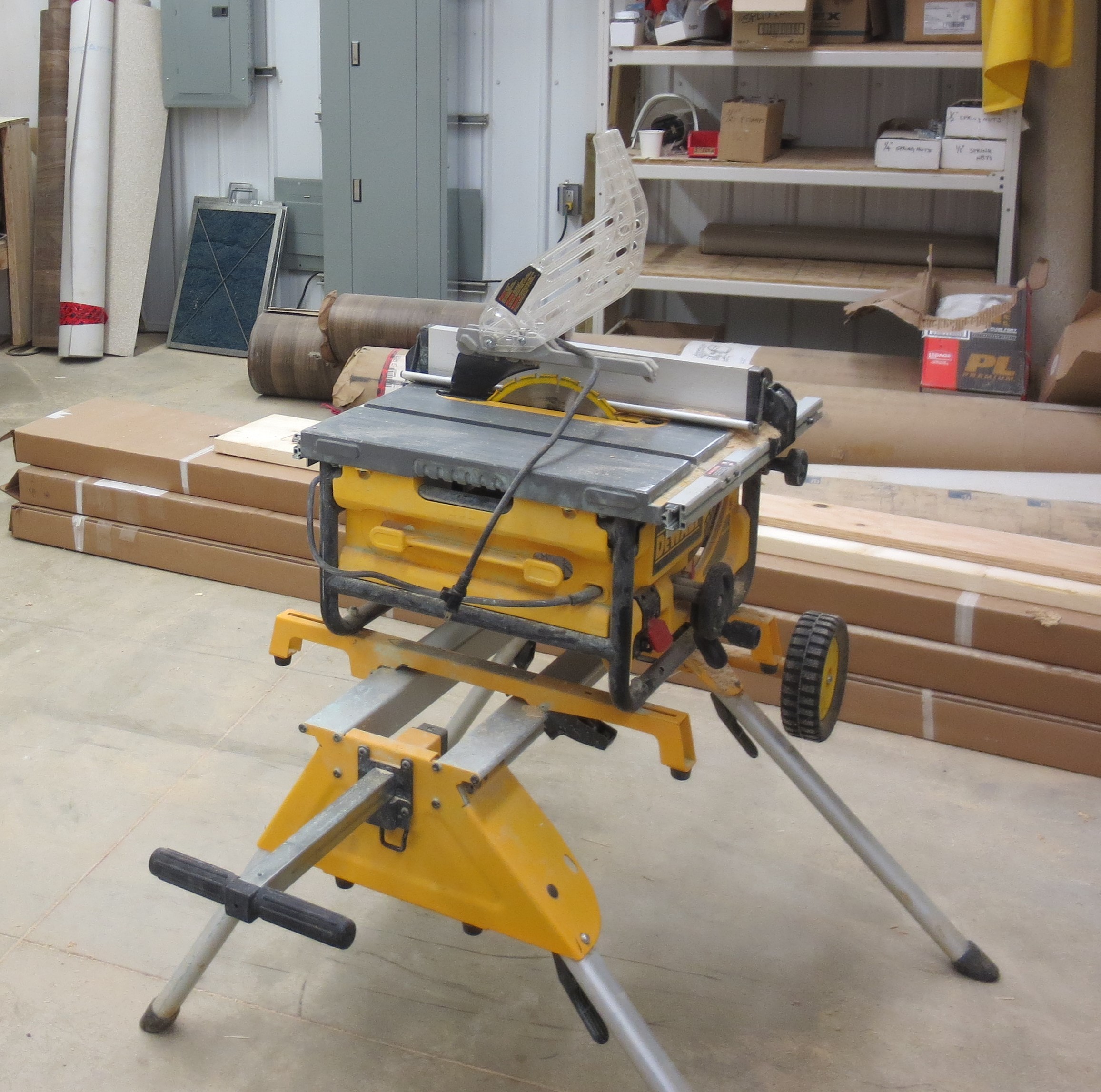 Figure 3: A Carpenter may repair wall fixtures such as clothing hooks. The Carpenter may need to replace an entire clothing hook.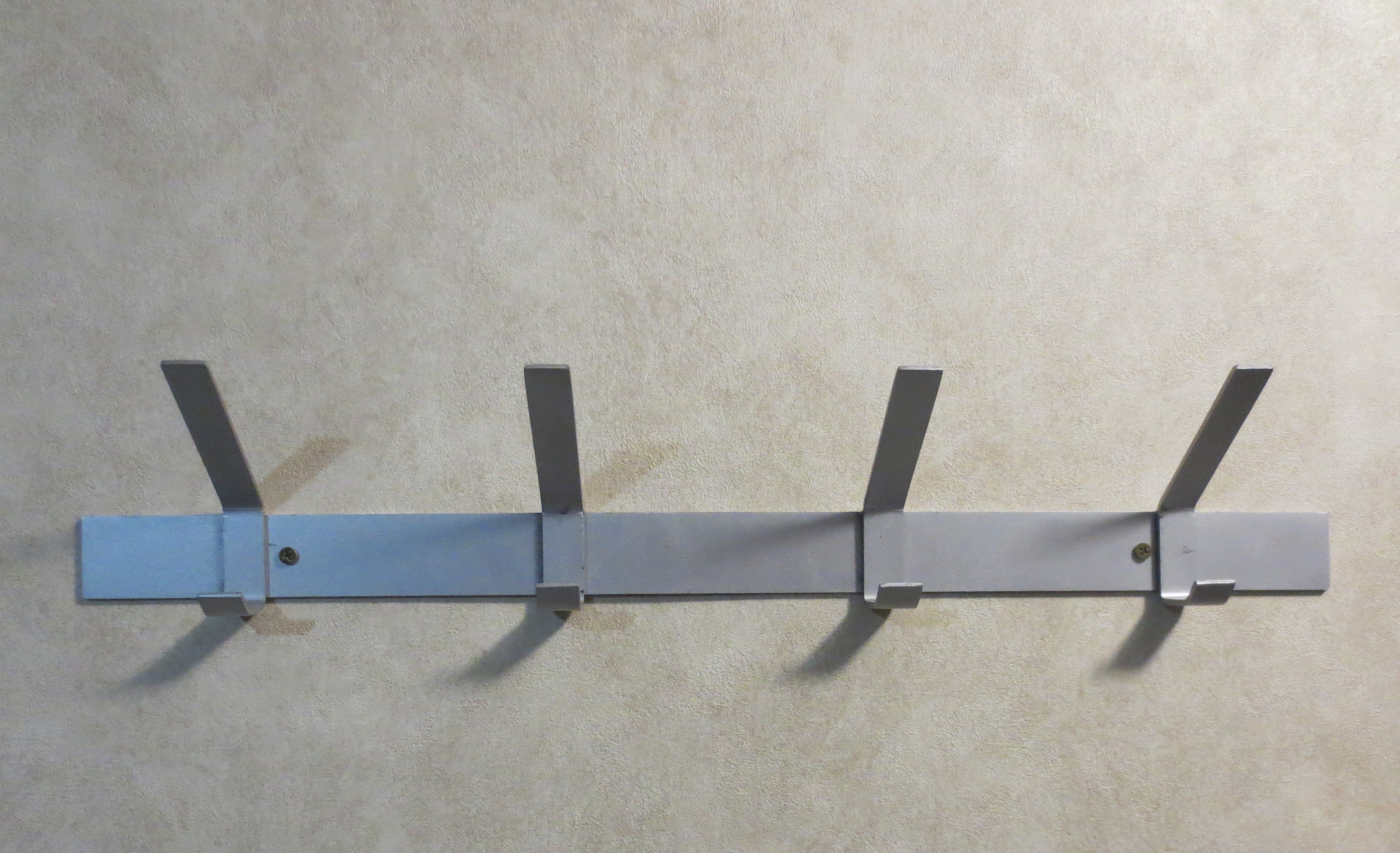 Figure 4: A Carpenter may repair wall fixtures such as towel bars. The Carpenter may need to replace an entire towel bar.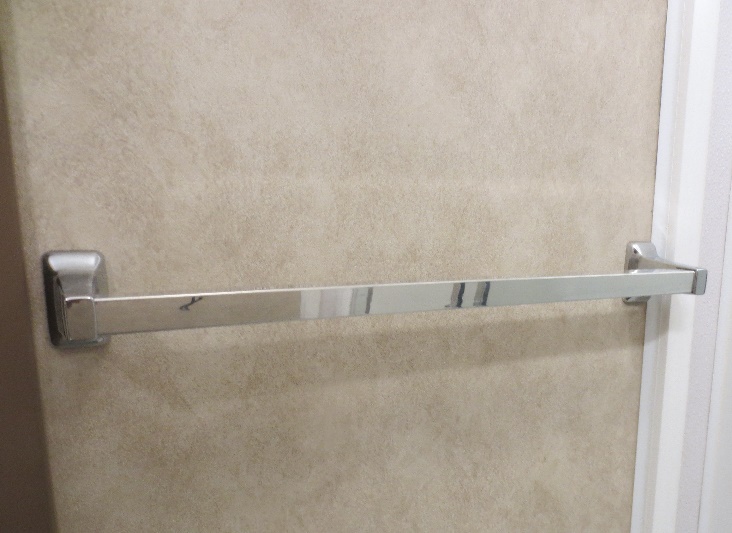 Job DemandFrequencyFrequencyFrequencyFrequencyFrequencyDetails/MeasurementsN/RROFCSite Specific Job Demand:Site Specific Job Demand:Site Specific Job Demand:Site Specific Job Demand:Site Specific Job Demand:Site Specific Job Demand:Site Specific Job Demand:Job Title:CarpenterData Collection Date:February 26, 2018Completed by:Richard Huynh, KinesiologistApproved by:Management RepresentativeApproved by:Worker RepresentativeApproved by:Labour Provider Representative